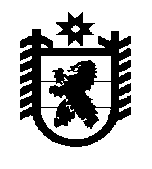 Российская  ФедерацияРеспублика КарелияАДМИНИСТРАЦИЯБеломорского муниципального округаП О С Т А Н О В Л Е Н И Е  от 16 мая 2024 г. № 470  г. БеломорскО введении режима повышенной готовности для органов управления сил и средств Беломорского муниципальногозвена территориальной  подсистемы  единой государственной системы предупреждения и ликвидации чрезвычайных ситуаций Республики КарелияВ связи с аварией на участке сети водоснабжения по ул. Вокзальная г. Беломорска, повлекшей  ограничение подачи водоснабжения населению в г. Беломорске по ул. Вокзальная, ул. Груздева, в целях предупреждения возникновения на территории Беломорского муниципального округа Республики Карелия чрезвычайных ситуаций, связанных с нарушением функционирования систем жизнеобеспечения населения, в соответствии с Федеральным законом от 21 декабря 1994 года № 68-ФЗ  «О защите населения и территорий от чрезвычайных ситуаций природного и техногенного характера», постановлением Правительства РФ от 30 декабря 2003  года N 794 «О единой государственной системе предупреждения и ликвидации чрезвычайных ситуаций», учитывая решение по предупреждению и ликвидации чрезвычайных ситуаций и обеспечению пожарной безопасности Беломорского муниципального округа Республики Карелия от 16 мая 2024 года, администрация Беломорского муниципального округа постановляет:С 16 часов 00 минут 16.05.2024 года на территории г. Беломорска Беломорского муниципального округа Республики Карелия ввести режим повышенной готовности для органов управления сил и средств Беломорского муниципального звена территориальной подсистемы единой государственной системы предупреждения и ликвидации чрезвычайной ситуации.Создать оперативный штаб по предупреждению возникновения чрезвычайной ситуации,  связанной с ограничением водоснабжения населению в г. Беломорске по ул. Вокзальная, ул. Груздева, в следующем составе: 1) Котинова Е.Г. – и.о. главы Беломорского муниципального округа;2) Мурманова Г.С. - ведущий специалист отдела по военно-мобилизационной работе и гражданской обороне администрации Беломорского муниципального округа;3) Качурина И.В. - начальник отдела по строительству и ЖКХ администрации Беломорского муниципального округа; 4) Зенин П.А. – специалист I категории отдела по строительству и ЖКХ администрации Беломорского муниципального округа;Отделу по военно-мобилизационной работе и гражданской обороне администрации Беломорского муниципальноко округа (Мурманова Г.С.), управлению делами администрации Беломорского муниципального округа (Утина А.А.), организовать оповещение населения г. Беломорска Беломорского муниципального округа Республики Карелия о введении режима повышенной готовности, а также проинформировать население о проводимых и планируемых работах по ликвидации аварийной ситуации.Рекомендовать руководителям предприятий жилищно-коммунального хозяйства и жизнеобеспечения населения осуществляющих деятельность на территории г. Беломорска Беломорского муниципального округа Республики Карелия:1)  обеспечить дежурство должностных лиц и персонала, готовность аварийных бригад, дежурно-диспетчерских служб к выполнению возложенных задач по обеспечению безаварийного функционирования подведомственных объектов;2) по решению КЧС и ОПБ Беломорского муниципального округа Республики Карелия незамедлительно выделять необходимые силы, средства, автомобильную, специальную технику и оборудование для ликвидации последствий возможных аварийных и чрезвычайных ситуаций на объектах жилищно-коммунального хозяйства и жизнеобеспечения населения.Начальнику отдела по строительству и ЖКХ администрации Беломорского муниципального округа (Качурина И.В.): подготовить сметную документацию по проведению восстановительных работ на поврежденном участке водопроводной сети;направить в адрес секретаря КЧС план производства ремонтно-восстановительных работ;информировать ЕДДС Беломорского муниципального округа Республики Карелия о планируемых, осуществляемых работах по устранению аварии;организовать работу по заключению контракта на выполнение ремонтно-восстановительных работ на поврежденном участке сети водоснабжения ул. Вокзальная г.  Беломорска в соответствии с Федеральным законом  от 05.04.2013 года №44-ФЗ «О контрактной системе в сфере закупок товаров, работ, услуг для обеспечения государственных и муниципальных нужд», обеспечить контроль за его выполнением;осуществлять сбор информации у населения о необходимости подвоза питьевой воды.  6. Единой дежурно-диспетчерской службе Беломорского муниципального округа Республики Карелия обеспечить постоянный сбор и обобщение информации об обстановке, складывающейся на территории Беломорского муниципального округа Республики Карелия, а также обеспечить информационное взаимодействие с дежурно-диспетчерской службой Правительства Республики Карелия, Государственным комитетом Республики Карелия по обеспечению жизнедеятельности и безопасности населения, «Центр управления в кризисных ситуациях ГУ МЧС России по Республике Карелия», Главным управлением МЧС России по Республике Карелия.	7. Разместить настоящее постановление на официальном сайте Беломорского муниципального округа Республики Карелия в информационно-телекоммуникационной сети «Интернет». И.о. главы Беломорского муниципального округа				Е.Г. Котинова